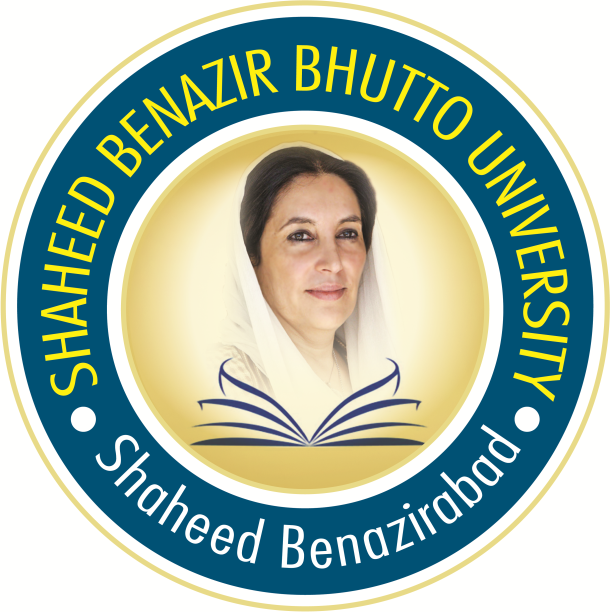 ISLAMIC CULTUREISLAMIC CULTUREB.A. (Pass) Part----IISLAMIC CULTURE & CIVILIZATIONThere will be two papers of three hours duration and 100 marks each.For B.A. (Pass) Part----I- Paper----ITEACHINGS OF ISLAM								 NOTE:	There will be two sections. The candidates will be required to attempt at least two questions         from Section-I and three from Section- II.Section----I:								Marks: 40Conception of God.Conception of Prophet Hood.Huququ-Allah, Huququ-al-Ibad, Huququ-al-Nafas.Position of Women and Abolition of Slavery.A resume of Islamic Teaching on :Tafakkur- Taddabbur.Equality, Fraternity, Liberty.Observation of History of Nations and their rise and fall.Section-----II:								Marks: 60Fundamentals Islamic Teachings and their peculiarities. Nature and scope of teaching in al-Quran.History of Revelation & collection of al-Quran.Ijaz-al-Quran.Quran: Teachings of Surah-al-Nisa. Out lines as detailed below:SURAH AL-NISAOutline:        Unity of Mankind; sanctity of sex and family relationship; Women and Orphans; Distribution of property after death.Crime against sex to be rooted out, marriage and Women’s right, Charity and Kindness.Cleanliness, purity, truth, Obedience and other virtues lead to glorious spiritual fellowship.Rights and duties of Brotherhood maintain the rights and guard against Hypocrites and deserters.Sanctity of life, migrate from place hostile to Islam.Treachery and secrecy to be avoided firmness and faith to be encouraged.Justice to women and orphans and to all, be true and considerate.BOOKS RECOMMENDED:S M. Hassan 		:	Muslim Creed and culture.Moulana Maududi		:	Towards Understanding Islam.Abdussamad Sarim 		:	Taarikh-ul-Quran.Ma’arif al-Quran		:	Relevant Chapters.Tafsir, Majidi			:	-----------------“----------------Tafhimal-Quran Maududi	:	---- ------------“----------------Tafsir, Haqqani			:	-----------------“----------------Abdul Haq Haqqani.A. K. Hanif.			: A Short Survey of Muslim Institution and culture. Shabbir Ahmed Usmani	:	Al-Ijaz-ul-Quran.Iftikhar Ahmed Balkhi	:	Tarikh-Afkar-e-Ulume-e-Islam. ISLAMIC CULTUREB.A (Pass) Part – IIPaper - IIHISTORY OF MUSLIM: 	TRADITIONAL SCIENCES AND CULTURAL DEVELOPMENT Note:	There will be two sections. The candidates will be required to attempt at least three questions from section – I and two questions from section – II. Section – I 									Marks:	60Classification of Ulum into al-Ulum al-Aqiliyyah and al-Ulum al-Naqliyyah.	      Quran as the source of Ulum al-Naqliyyah.Brief History of Development of Tafsir.Five categories of Ulum al-Quran.Brief History of Development of Hadith Literature, categories of Hadith, Principles of criticism of Hadith, and six examined works of Hadith. Biographies of their compilers.Teachings of Hadith, Kitab al-IMAN from Mishkat al Masabih.Outline as detailed below:FaithMajor sins and signs of HypocrasyEvil Promptings Confirmation of the Punishment in the Grave Reliance on the Book and the SunnahHistory of development of Fiqh-Definition nature and scope of Fiqh-Sources of Islamic Law.Schools of Muslim Law and biographical account of their founders.Section – II										Marks	40Muslim contribution to fine Arts and Sciences during the days of Damascus and Spain and the Abbasids of Baghdad: -  Architecture.Painting.Calligraphy.Medicine.Physics.Chemistry.Mathematics.Astronomy.BOOKS RECOMMENDED:Muhammad Ali			:	Religion of Islam.Mahmsani			:	Falsafa-e-Shariat –e – IslamShorter Encyclopedia of Islam	:	Relevant Chapters.Ubadiullah Sindhi 		:	Shah Waliullah Aur Unka Falsfa.Suyuti				:	Al Itqan (Chapters 1 , 18 , 65 , 69) M.A. (PREVIOUS) ISLAMIC CULTURE.NOTE: -	There will be THREE Sections. The candidates will be required to attempt at least One Questions from Section ‘A’ and Two Questions each from section ‘B’ and ‘C’.PAPEER------I         	QURAN‘A’	DEVELOPMENT OF ULUM AL – QURANHistory of revelation and collection of Quran.Historical development of Tafsir Literatur.I’ jaz al-QuranThe Nature and Scope of Teachings in Quran.Usul al-Tafsir: five categories of Ulum al-Quran.Nasikh and Mansukh,Rabt al -Ayat. Mukamal and Mutashabihat SET BOOKSShah Waliullah.			         Al-Fauz al-Khabir Fi Usul al- Tafsir.Subhi Sallh Doctor.			Mahahith Fi Ulum al-Quran (Relevant Chapters) BOOK RECOMMENDED.Abdul Samad Sarem.			Tarikh al-Quran.Iftkhar Ahmed Balkhi.			Tarikh Afkar Ulum-i- Islami.Mustafa Sadiq al-Rafique.			I’ jaz al-Quran.Suyuti.					Al-Itqan (Urdu or Arabic)  ( Relevant Chapters)‘B’	SELECTED PORTIONS FROM SURAH AL-BAQARAH			RELATING TO THEFOLLOWING.			The Qualities of Believers. Rejecters of Faith and Hypocrites.Man’s Nature and Destiny.The Children of Israel:			Their Privileges and backs listings. Peoples of the Book:			Their jealousy and narrow mindedness’.Ibrahim and Ismail built the Kabah and founded Ummat-i- Muslimah.Turning Direction towards Sacred Mosque.Fighting in defence of Truth and Fight: Story of Talut and Talut.Nature of God: 				“the verse of the throno”DESTANANCE OF BIRRRECOMMANDMENTS RELATING TO THE FOLLOWING:-Qisas, Saum, Hajj, Umrah, Nikah, Talaq,Khula,Orphan, Nafaqat, oihad, Shahadah,Bai,Riba, Rahn, and Qard.‘C’	TEXTUAL STUDY OF THE FOLLOWING CHAPTERS FROM QURAN			MARKS: 40Surah al-Maidah									    Surah al- Hadid									      Sureh al-Talaq 									      Surah al-TahrimSET BOOKSSETION: B-CMustufa Al-Maraghi.			Tafsir al-MaraghiAbdul Majid Daryabadi.			Tafhim Majdi.RECOMMENDEDMuhammad Shafi Mufti			 Ma’arif al-QuranMaududi					 Tafhim al-QuranYousuf Ali					 Translation of the QuranMuhammad Qutab Syed			 Fi Zilalal-QuranPAPER---II 		HADITH							NOTE:	There will be two Sections. The Candidates will be required to attempt at least b Two questions from section ‘A’ and three from Section ‘B’‘A’The nature and scope of the study of Hadith		Writing and Collection of HadithLegal and Historical TraditionsDevelopment of Hadith LiteratureThe Sciences of TraditionAsma al – Rijal ( Biography and Criticism of the natures of traditions)Principles of Criticism of the text of tradition.SET BOOKS Muhammad Zubair Siddiqui Dr.		Hadith Literature.Subhi Saleh Dr.		Mabahith fi Ulum al– HadithBOOKS RECOMMENDED.Daira Ma-arif al-Islamiyyah				(RELEVENT CHAPTERS)Ahmed Amin Dr.					Duha al-Islam    Vol: IIIbne Khaldoon.						Muquaddima (Urdu) Bab   VIShibli							Sirat   al-Nabi        Vol: I‘B’ TEXTUAL STUDYSahih al-Bukhari ……………………………………..…       Kitab al-Iman. (ii) 	     Kitab al-Ilam.(iii) 	     Kitab al-Salat.Mishkat al-Masabih ……………………………..……..      (i)  Kitab al-Riqaq.(ii) 	 Kitab al-Imarah wa-Oada(iii)	Bab al-Aqdia wa al ShahadahSET __Book.Sahi al-Bukhari					(Relevant Chapters)Mishkat al-Masabih.				(Relevant Chapter)PAPER___III    SOCIAL POLITICAL AND CULTURAL MOVEMENMT IN THE HISTORY OF ISLAM		    											 OUTSTANDING MOVEMENT LIKE THESEKharijites.Shites.Mutazilites.Shubites.Brothern of Purity.Din Ilahi.Waliullah’s MovementWahhabi.Movements that led to the spread of Islam in various parts the world  (i) Movements or tendencies that led to the cultural advancement. e.g. Libraries, Colleges, Universities and patronage of learning.(ii)  Muslim Contributions to Physical Sciences.NOTE: -    All the above mentioned movements are to be studied in the books prescribed and recommended and more material to be collected.SET _BOOKSH.K  Sherwani					Studies in Muslim PoliticalSayyid Amir Ali					Spirit of Islam.Phillip Hitti						History of ArabsT.W. Arnold						Preaching’s of Islam Muhammad Sarwar					Ubaidullah Sindhi Ka AfkarKhuda BukshContribution to History of Islamic Civilization :Vol.  I. 281-381 (Sketch of Muslim Learning) Vol. II.  PP. 261-308.Essays:	Indian and Islamic (Trubner Series) PP.79-137.Studies: 		Indian and Islamic (Prebasthjin Series).Encyclopedia of Islam Article on Masjid and relevant portions.BOOKS RECOMMENDED.Adam Mex:			The Renaissance of Islam. English Translation by Khuda BukhshS. Nadvi:			Arab-o-Hind ke TalluqatAhmed Amin: 		Duha al- IslamRauban Levy:Sociology of Islam, Two Vols.(Relevant Chapter)Shustry:			Outlines of Islamic Culturer.Amir Ali: 			Short History of the SéancesPAPER__IV:		ISLAMIC ETHICS AND TASAWWUF.ETHICS:-OUTLINE:-‘A’Definition of Ethics.Ethical and Moral Dictums contained in the Quran.Belief in God and God’s Attributes.Main Characteristics of Islamic Ethics.Qurainc Specific values.The Prophet of Islam’s contribution towards the perfection of moral & Ethical Character.Virtues and Vices.Study of Ethical System of one of the following authors:Shah Waliullah.Al-GhazaliA Survey of the Muslim authors on Ethics.‘B’				T A S A WW U F	_Concepts of Mysticism in pre-Islamic Religions.Origins of Tasawwuf.Traces on of Tasawwut in the Teachings of the Holy Quran and in the life of the Holly Prophet.Early Sufi writers.Stages of Training.Brief outlines of main Sufi Orders.Works on Sufism.A brief surveys of Sufi-ism in Indo-Pak (with a reference to Sind)BOOKS RECOMMENDED Dr. A.S. Halepota: 	Principles of Ethics of Shah Waliullah.Donaldson:			Studies in Muslim Ethics.Mazharuddin Siddiqui:	Islam ka Nazria-e-AkhlaqArberry:			SufismArberry:			History of SufismG.A. Nicholson:		Mysticism.Urdu Translation of Awarif al-mayarif  (Medina Publication Karachi).	Ia jazul – Haq – Quddusi.			Tadhkirah Sufia SindPAPER----V		COMPARATIVE RELEGIONS		MARKS__100I.	Introduction.Nature and scope of ReligionEvolution of Religion.Classification of Religion.Primitive ReligionTribal ReligionNational ReligionUniversal ReligionMissionary and Non-Missionary Religions.Religions mentioned in the Quran.Concept of God.Evolution of Idea of God.DeismTheism-Monotheism, Polytheism, Trinity, TrimurtiMonism (y)  PantheismSupernaturalism.Islamic Tauhid and ShirkBrief study of the following AnswersEgyptian.Baby Ionian.Chinese.Brief study of the following Religions.Hinduism.Zoroastrianism.BuddhismConfucianism.Christianity.Hinduism. Original of Hindu Religion The periods of Hindu RenaissanceHindu ScripturesDoctrine of KarmaCaste system, Concept of DeityTeaching of Bhagwad Gita	ZORO ASTRIANISM.	History of Zoroastrianism, Life of Zoroaster and his Teachings			Ahura Mazda-Ahirman Scriptures	BUDDHISMThe life of Gautama Buddha, The four Noble Truths 	The Eightfold path	 Nirvana, History of Buddhism Mahayana,  Hinayana SchoolsCONFUCIANISMOutline History of Confucianism		Confucianism and its teachingsThe Four Chinese Sacred Books							Gods and Spirit							Ancestor Worship		JUDAISMF. Ansari.		Islam and Christianity in the Modern Word.A.S. Halepota 	Dr.	Outline of Comparative ReligionChampion.		Eleven ReligionM. N. Dhalla.	History of Zoroastrianism.Champion.		Religions.G.M. Syed.		Comparative Religion (Urdu).(M.A Final)ISLAMIC CULTURE PAPER-I---------FIQH								NOTE: - 	There will be two Sections. The candidates will be required to attempt at Least Two questions from Section ‘A’ and three from Section ‘B’ The nature and Scope of FiqhDefinition of FiqhHistorical development of Muslim Schools of LawThe Hanafi School		(ii)   The Maliki SchoolThe Shafi’s School		(iv) The Hambali SchoolThe Shiah SchoolsThe development of Fiqh LiteratureSET    BOOKSSunni Mahmasani Dr.		Falsafat al-Tashri’ fi al-IslamIftkhar Ahmed Balakhi	Tarikh Afkar ‘Ulum-e-IslamiBOOKS RECOMMENDED Dairh-e-Mararif-e-Islamiyyah	Danishgah Punjab (Relevant Chapters)Abdul Samad Sarim		Tarikh-e-FiqhAhmed Amin Dr.			Duha al-Islam Vol. IIMARKSTextual Study of the following chapters from Bidayat al-Mujtahid of Ibn-RushdKitab Al-Zakat		Kitab al-Nikah.	SET_BOOKSIbn-e-Rushd				Bidayat al-Muhjtahid (Relevant Chapter)Burhanuddin Almarghfanni	Hidaya (Relevant Chapter)PAPER II	USUL – AL-FIQH NOTE:- There will be two Sections the Candidates will be required to attempt at least Two Questions from Section ’A’ and Three from Section ‘B’ MARKS:  40‘A’OUTLINE: -Definition and Scope of Science of Usul- al- FiqhHistorical development of the Science of Usul al-Fiqh Maqaisd  al-TashriHaqqu Allah and haqqu al-MukallafIjtihad			(Interpretation)Categories of Ijtihad Provisions sanctioning Ijtihad Bases of Ijtihad in Fiqh JafariyyahSET__BOOKS___Abdul Wahhab Khallaf	 			`Ilm  ‘Usul al- FiqhSunni Mahmasani Dr.				Falsafat al-Tashri’ Fi al-IslamBOOKS RECOMMENDEDDairal “Ma’arif. Islamiyyah: Danishghah Punjab (Re: Chapter)Abdur Rahim:			Muhammaden curisprudenceKhadduri:				Islamic JurisprudenceMuhammad A-Rahman:		Tashil al-Wasul FiIlam al-UsulAbdus Salam Nadv:i		Tarikh Fiqh-i-IslamMuhammad Khalid Masud:	Islamic Legal Philosophy‘B’											MARKS 60TEXTUAL STUDY OF THE FOLLOWING TOPICS FROM USUL-AL-SHASHI KITA ALLAHAl-Khas wa al-AmAl-Mushtlaaq, Wa al –MuqayyadAl-Mushtarak wa Al-MutawwalAl-Haqiqat wa Al-MajazAl-Isti arahAl-zahir wa Al-NasAl-Amr wa Al-NahyAl-Sunnat wa Al-hkamahaAl-IjmaAl-QiyasShurut Al-QiyasAl-Illah wa qsamutaAl-SababTa’alluq al-akem b asbabihaPAPER__III   ---- KALAM 								MARK: 100	Definition and scope of the subjectOutline History of Ilm AKalamThe Causes that led to the controversies and the Conflicts between Muslim Scholar tied and Greek Thought.NOTE,	Brief History and main tenets are to be studiedThe problem of Kalam: God ‘s EssenceAttributes of God Works of GodBeliefs about the unseen PhenomenaTraditional Belief aLife and Kalam of: Abul Hasan al-Ash’ari. Abu Mansur al-Maturidi. Al-Ghazali. (4) Ibn-i-Taimiyya 	Shah Waliullah.MODERN KALAMNatural ReligionReligion and ReasonLevels of Being Physical and Metaphysical Existence of God Refutation of atheistsTawhidProphet hood The seen and the unseen PhenomenaMiraclesProphetic Teachings and / characterThe Prophet hood of Muhammad (Peace be upon him)Relationship of Religion with worldly life Religious and Secularism and distinction of the so called sacred and Profane.Islam and CivilizationBOOKS RECOMMENDEDShibli:			Ilm al-KalamShibli:			Al-KalamShushtary:		Outlines of Islamic Culture Vol:II. Ch: IIIMuxaffaruddin Nadvi:	Muslim Thoughtand its sourcesAllama Mohd: Iqbal	The Development of Metaphysics in PerciaWensink.		The Muslim CreedAl-Ghazali		Munqidhdh Minal-DalalAl-Ghazali		Al-Istahad Fi al-itqadShah Waliullah	Hujjatullah al-Baligha. 2,5&3 Chpt: 1-5& -19Shah Waliullah	Al-Budur al-Bazigha (Relevant Portions)A.J.Arberry:		Avicenna on TheologyShorter Encyclopedia of Islam PAPER__IV		STUDY OF ANY ONE OF THE FOLLOWING SIRAT: -	The nature and scope of study of Sirat.Meaning of the terms: 		Nabi, RasulConcept of Prophet hood in various ReligionsConcept of Prophet hood in Islam its Nature and CunctionsSirat of the Prophets and perfection of HumanityA brief Sketch of the Prophets lifeMain events in the life of the Holy Prophets of IslamMuhammad an Ideal Prophet and Khatim Al Nabiyyan (the last Prophet of Allah) A Brief outline of Uswa-e- Hasn (Excellence of the Prophet’s Morals7 Manners)Prophet’s ideal Character in various Fields of life : -Ideal ManIdeal TeacherIdeal ReformerIdeal Sudge Ideal LegislatorBOOKS RECOMMENDEDMulana Shibli Naumani		Sirat al-Nabi Vol-I&II and VISyed Suleman Nadvi		Khutubat-e-MadrasSyeed Amir Ali			Sprit of Islam (Relevant Chapters)Qazi Suleman Mansoorpuri		Rahmau-LiL-Alamin	(A)	HISOTRICAL & CULTURAL DEVELOPMENT OF MAN ANCIENT CIVILIZATIONGreek CivilizationRoman CivilizationBabylonian CivilizationIndus Valley Civilization SET BOOKS_Will, Durant				Story of Civilization Heritage.		Mr. & Mrs. I.i.Kazi		Brown Girl in her Search of God	Robert Criffault			The Making of Humanity 			H.G. Wells				Outlines of the History of the WordBOOKS RECOMMENDEDF. King Don wards				Foot stips in CivilizationDavies					Outlines of the History of the WorldO.S. Hoyland				A Brief History of CivilizationSaid-al-Andlusi				Tabaqat-al-UmamKhuda Bakhash				Contributions to the history of Islamic                                                                                         Civilization (Relevant Chapters)Renouf					Outlines of World History Waddell					Makers of CivilizationCultural Anthropology: 		Study of Man and his Society: -Psychological BasisVirtues				Their Development Sociological BasisEvolution of Customs and TraditionsEthical and Moral ConductBasis of Domestic ConductBasis of Personal ConductBasis of Political and Economic ConductGod consciousnessNature and scope of ReligionNOTE: - 	The Subject matter in Nos. 1 to 10 to be dealt with in the light of cultural and social Philosophy of Shah Waliullah.SET BOOKSA.S. Halepota Dr.				Philosophy of ShahWaliullahBOOKS RECOMMENDEDLebon 					Inqalab-al-umamaHerbert Spencer				Principles of sociologyW. Mac Dougall				Introduction to Social PsychologyEncyclopedia of Social Sciences	Articles on Anthropology and cultureSPECIAL STUDY OF ANY O9NE OF THE FOLLOWING MUSLIM THINKNERSAl-GhazzaliIbn-e-TamiyyahShaikh: Ahmed Faruqi  SarhandiShah Waliullah Monograph (with the permission of the Chairman)COMPEREHENSIVE 	VIV-VOCE			MARKS.		100					THE END